ΑΝΑΠΤΥΞΗ ΕΦΑΡΜΟΓΩΝ ΣΕ ΠΡΟΓΡΑΜΜΑΤΙΣΤΙΚΟ ΠΕΡΙΒΑΛΛΟΝΟμάδας Προσανατολισμού Σπουδών Οικονομίας και ΠληροφορικήςΑπό το βιβλίο «Ανάπτυξη Εφαρμογών σε Προγραμματιστικό Περιβάλλον» της Γ΄ τάξης Γενικού Λυκείου των Α. Βακάλη, Η. Γιαννόπουλου, Ν. Ιωαννίδη, Χ.Κοίλια, Κ. Μάλαμα, Ι. Μανωλόπουλου, Π. Πολίτη, έκδοση (Ι.Τ.Υ.Ε.) "Διόφαντος".2. Βασικές Έννοιες Αλγορίθμων2.1 Τι είναι αλγόριθμος.2.3 Περιγραφή και αναπαράσταση αλγορίθμων.2.4 Βασικές συνιστώσες/ εντολές ενός αλγορίθμου.
2.4.1 Δομή ακολουθίας.
2.4.2 Δομή Επιλογής.
2.4.3 Διαδικασίες πολλαπλών επιλογών. (αφαιρείται η εντολή πολλαπλής επιλογής "Επίλεξε")
2.4.4 Εμφωλευμένες Διαδικασίες.
2.4.5 Δομή Επανάληψης.3. Δομές Δεδομένων και Αλγόριθμοι3.2 Αλγόριθμοι + Δομές Δεδομένων  = Προγράμματα3.3 Πίνακες3.6 Αναζήτηση3.7 Ταξινόμηση6. Εισαγωγή στον προγραμματισμό6.3 Φυσικές και τεχνητές γλώσσες.6.4 Τεχνικές σχεδίασης προγραμμάτων.
6.4.1 Ιεραρχική σχεδίαση προγράμματος.
6.4.2 Τμηματικός προγραμματισμός.
6.4.3 Δομημένος προγραμματισμός.6.7 Προγραμματιστικά περιβάλλοντα.7. Βασικά στοιχεία προγραμματισμού.7.1 Το αλφάβητο της ΓΛΩΣΣΑΣ.7.2 Τύποι δεδομένων.7.3 Σταθερές.7.4 Μεταβλητές.7.5 Αριθμητικοί τελεστές.7.6 Συναρτήσεις.7.7 Αριθμητικές εκφράσεις.7.8 Εντολή εκχώρησης.7.9 Εντολές εισόδου-εξόδου.7.10 Δομή προγράμματος.8. Επιλογή και επανάληψη8.1 Εντολές Επιλογής
8.1.1 Εντολή ΑΝ8.2 Εντολές επανάληψης
8.2.1 Εντολή ΟΣΟ...ΕΠΑΝΑΛΑΒΕ
8.2.2 Εντολή ΜΕΧΡΙΣ - ΟΤΟΥ
8.2.3 Εντολή ΓΙΑ...ΑΠΟ...ΜΕΧΡΙ9. Πίνακες9.1 Μονοδιάστατοι πίνακες.9.2 Πότε πρέπει να χρησιμοποιούνται πίνακες.9.3 Πολυδιάστατοι πίνακες.9.4 Τυπικές επεξεργασίες πινάκων.10. Υποπρογράμματα10.1 Τμηματικός προγραμματισμός.10.2 Χαρακτηριστικά των υποπρογραμμάτων.10.3 Πλεονεκτήματα του τμηματικού προγραμματισμού.10.4 Παράμετροι.10.5 Διαδικασίες και συναρτήσεις.
10.5.1 Ορισμός και κλήση συναρτήσεων.
10.5.2 Ορισμός και κλήση διαδικασιών.
10.5.3 Πραγματικές και τυπικές παράμετροι.10.6 Εμβέλεια μεταβλητών – σταθερώνΦΕΚ - 2893/2017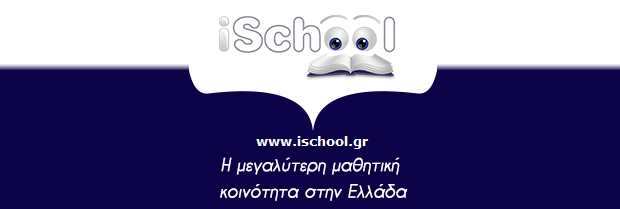 